ProColorEast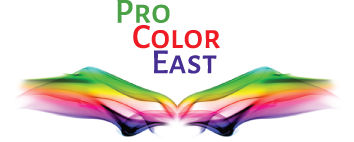 80053301TRASPARENTE HSCLEAR COAT HS2004/42/IIB (e) (840) 560I dati si riferiscono all’applicazione Standard| Data refer to standard application | Данные относятся к стандартному способу нанесения* Per resistenze chimico/fisiche reticolazione completa a 20°C: 7 giorni | For chemical/physical resistance full cross-linking at 20°C: 7 days | Для полной химической/физической ретукляции при 20°C: 7 днейProColorEast80053301TRASPARENTE HSCLEAR COAT HS2004/42/IIB (e) (840) 560ОПИСАНИЕПрочный двухкомпонентный акриловый лак, для которого характерна отличная защита от царапин. Продукт обладает высокой устойчивостью к старению и воздействию химических и атмосферных раздражителей. Лак наносится на матовые пастельные, металлические и перламутровые эмали, как на водной основе, так и на основе растворителей (сольвент), что придает эмали превосходный внешний вид.ОСНОВНЫЕ ХАРАКТЕРИСТИКИ – ПРЕИМУЩЕСТВА ПРОДУКТААнтивандальный лак – antiscratch.Очень быстрая сушка/ретикуляция.Отличный блеск и полнота Превосходная растекаемость Продукт наносится как на эмали на основе воды, так и на основе растворителя (сольвент).ИНФОРМАЦИЯ ПЕРЕД ИСПОЛЬЗОВАНИЕМПродукт легко наносится в 2 слоя, что приводит к образованию пленки, которая быстро сохнет, как на воздухе, так и в камере для сушки и гарантирует отменный блестящий внешний вид. Рекомендуется нанесение третьего слоя лака только в том случае, если по тем или иным причинам толщина эмали является чересчур большой. В данном случае необходимо большее количество лака, чтобы избежать процесса втягивания блеска.ПРОМЫВКА ОБОРУДОВАНИЯИспользовать разбавитель для промывки или нитро-разбавительPRODUCTS FOR PROFESSIONAL USE                                                                                                                                                   The data provided on this data sheet represent a summary of our best experience. However, it must be deemed merely informational in nature, without any binding value, also with regard to the possible property rights of third parties, and does not exempt the clients from carrying out their own verifications on the products we supply for the purpose of assessing their suitability for the processes and cycles to be implemented by the clients.  The application and use of the products (in addition to the type of substrate, drying conditions etc.) are beyond our control and therefore fall under the exclusive responsibility of the client. We reserve the right to periodically change and update without prior advance notice the information contained in the sheet: the latest version replaces the previous one. It is the responsibility of the user to verify that the data sheet is the most updated version before using the product. The information regarding health and safety is reported in the Safety Sheet. ПРОДУКТ ДЛЯ ПРОФЕССИОНАЛЬНОГО ИСПОЛЬЗОВАНИЯДанные, представленные в техническом паспорте, являются результатом нашего многолетнего опыта. Тем не менее, они должны рассматриваться как информация без какой-либо обязательной ценности, в том числе в отношении любых прав собственности третьих сторон, и эта информация не освобождает клиента от проведения собственных проверок продуктов, поставляемых нами, для оценки их пригодности или их соответствия процедурам и циклам, при которых клиент планирует использование продукты. Применение и использование наших продуктов (тип поверхности нанесения, условия сушки продукта и т. д.) происходит за пределами наших возможностей контроля и, следовательно, попадает под исключительную ответственность клиента. Мы оставляем за собой право без предварительного уведомления изменять и периодически обновлять информацию, содержащуюся в техническом паспорте: последняя версия технического паспорта заменяет любую предыдущую версию. Пользователь несет ответственность за проверку обновления технического паспорта перед использованием продукта. Информация о здоровье и безопасности указана в паспорте безопасности.PREPARAZIONEPreparation | Приготовление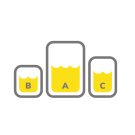 RAPPORTO MISCELAMixing ratio | Соотношение смешивания   2 : 1   2 : 1PRODOTTOProduct | Продукт80053301   100 VOLCATALIZZATOREHardener | Отвердитель801525--   50 VOLDILUENTE Thinner | Разбавитель   -    -PRODOTTOPRODUCT | Продукт80053301 CATALISICATALYSIS | Отвердитель801525--50 g25 g   100 g50 g150 g75 g200 g100 g250 g125 g300 g150 g350 g175 g400 g200 g450 g225 g500 g250 g600 g300 g700 g350 g800 g400 g900 g450 g1000 g500 gAPPLICAZIONEApplication | Нанесение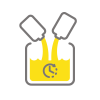 POTPot life (20° C) | Время использования продукта после добавления отвердителя 4h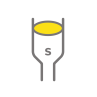 VISCOSITÀ APPLICAZIONEApplication viscosity | Вязкость при нанесении17 +- 1 FORD 4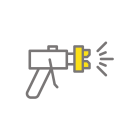 REGOLAZIONE DELLA PISTOLAAirbrush adjustament | Настройка краскопульта2              Giri | Turns | ОборотаUGELLONozzle | Buse | Сопло1,2 - 1,3 mm RPPRESSIONE ARIAAir Pressure | Давление воздуха1,7 – 2,2 RP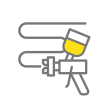 NUMERO MANINumber of coats | Количество слоев2 piene | full | полных 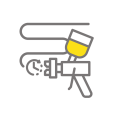 INTERVALLO TRA LE MANITime interval between coats |Интервал между слоями5-10’ESSICCAZIONE & RESADrying & Yield|Сушка и расходESSICCAZIONE & RESADrying & Yield|Сушка и расход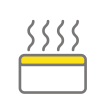 APPASSIMENTOFlash time | Выдержка  5-10’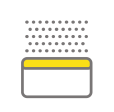 FUORI POLVEREDry dust free |Без пыли   20’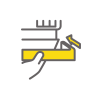 PRONTO AL MONTAGGIO  Ready to use| Готово к установке   8h  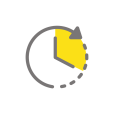 ESSICCAZIONE COMPLETA*Through drying | Полная сушка   20 °C: 24h   60 °C: 40’ 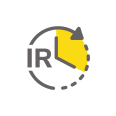 IR – ONDE MEDIE IR – Medium Waves| ИК сушка – средние волныIR –  IRRADIANTI A GASIR – Gas-fired radiant heaters | ИК сушка – газ  10’   5’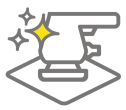 LUCIDABILITA’ Polishability at 20 °C |Полировка при 20° C |Polishability at 60 °C |Полировка при 60° C |16h  40’  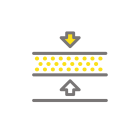 SPESSORE FILM SECCODry film thickness | Толщина сухой плёнки40-50 µ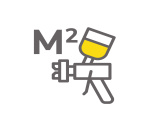 RESA RFU –M² / KG x 1 µ Yield RFU | Расход готового к использованию продукта460CONSERVABILITA’Storing | Срок хранения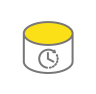 CONSERVABILITA’Storing | Срок хранения24 Mesi | Months | Месяцев5 < °C < 35